Referral for Vasectomy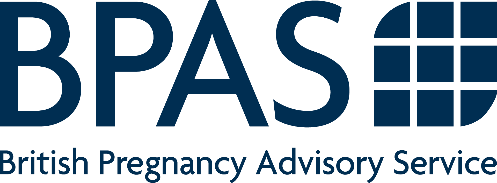 Part A – to be completed by the referrerPatient Consent I (the referrer) confirm the patient has agreed that I may share their contact details with BPAS to arrange their ongoing care.   Please note that consent must be sought prior to the referral. Where possible please print off the form and ask the patient completes part B (overleaf) and then scan and email to bpas.referral@nhs.net Alternatively, in the event that you are unable to print and scan this, then please use the section below to explain how patient consent has been secured e.g. in discussion during a GP clinical consultation.To find further information on how we process personal data please visit: https://www.bpas.org/privacynotice/BPAS has clinics all over the countryVisit www.bpas.org to find your nearest locationPart B – to be completed by the patient  I consent to my personal information being shared with BPAS to arrange vasectomy healthcare. For information on how your information is handled please visit: https://www.bpas.org/privacynotice/Referral date:Patients name:Referring clinician:DOB(dd/mm/yy):Address:Address:Postcode:Postcode:Tel No:Tel No:CCG Name:NHS No:Treatment will be funded by:                           NHS         Privately        Patient referred for:  Vasectomy                         Yes                 No       Significant medical history:  Significant medical history:  Print name:Date:Signed: 